 МОСКОВСКИЙ ГОРОДСКОЙ ЦЕНТРАЛЬНЫЙ ТУРИСТСКИЙ КЛУБОТЧЕТо горном походе 1 с элементами 2 к.с. на Тянь-Шане (Киргизский хребет),проведенном с 30 июля по 12 августа 2016 годаРуководитель:		                   	         	Дымов А.В.Телефон:										          +7 916 527-57-76e-mail:									     				dendrr@yandex.ruсайт:						  			 www.geolink-group.com/tourclub/Москва 2018Справочные сведенияБазовые сведенияВид туризма:																												   горныйРайон:																						 Тянь-Шань (Киргизский хребет)Категория сложности:																		   первая с элементами второйКоличество участников:																							     		     		11 Сроки проведения:																			30 июля – 12 августа 2016 годаПродолжительность:																									        14 днейПротяженность, с учетом коэффициента 1.2:											                                      111 кмНабор высоты:											    																		7420 мИз них радиально:																											1000 м          Нитка маршрута заявленная:	Слияние рек Сокулук и Ашутор ˗ р. Ашутор ˗ пер. Кичитор (3862, 1А) - река Чонтор ˗ р. Сокулук ˗ пер.Карбышева (3853, 1Б) ˗ пер. Н/К (3588)  ˗ пер. Ала-Арча (3916,1А) ˗  спуск в а/л Ала-Арча ˗ стоянки Рацека ˗ пер. Байчечекей (4383, 1Б)  + пик Байчечекей (4516, 1Б альп, рад .) ˗ пер. Зигзаг (1А, 3510 м) ˗ пер. Н/К () ˗ родник Чичар ˗ р.Аламедин ˗ б/о "Теплый ключ".Нитка маршрута пройденная: 	Отличается от заявленной тем, что вместо перевала Н/К (3588) по ошибке была пройдена соседняя с севера безымянная седловина, также соответствующая категории н/к и имеющая высоту 3659 по GPS.Пройдено всего препятствий:																									  8Распределение по категориям:																					         1Б – 3     1А – 3 н\к ˗ 2Максимальная высота:											   (пик Байчечекей)Максимальная высота ночевки:								   (перевал Байчечекей)Список участников  Обозначения: б/с = без справки, неоформленный опытГрафик маршрута заявленныйОбозначения: X(2X) означает, что X км было пройдено радиально в одну сторону; +- h означает, что высота h была набрана и затем сброшена радиально.График маршрута пройденный Итого, с учетом коэффициента 1.2, пройдено 111 км.Отличия пройденного графика от заявленного: 1 день:  заброска была занесена не до слияния р. Кичитор и р. Чонтор, а лишь несколько выше водопада  Шаркыратма, в связи с поздним заездом в горы против предполагавшегося, а также в связи с тем, что после водопада мы долго искали тропу.5 – 6 дни: чтобы дать отдохнуть травмированной участнице, снежные занятия были проведены на 5-ый день вместо 6-го дня. Поэтому по реке Чонтор мы поднялись на 6-ой день, а не на 5-ый. Полудневки на 6-ой день не было, так как в этот день мы ходили за заброской. Этого не было в плане, так как заброску предполагалось занести прямо к слиянию р. Кичитор и Чонтор.7 день: из-за травм участников мы двигались медленно, поэтому прошли только перевал Карбышева, а перевал НК 3588 пройти не успели.8 день: чтобы нагнать график, прошли перевал НК 3588 и перевал Ала-Арча, но заночевали выше, чем предполагалось.9 день: из-за того, что в предыдущий день мы отстали от плана, полудневки не было.10 день: день запаса был использован для дневки.11 день: обогнав график, дошли до Томских стоянок вместо стоянок Рацека.12 день: отложили восхождение на вершину Байчечекей назавтра из-за погоды.14 день: обогнав график, дошли до базы отдыха Теплый Ключ и закончили поход, сэкономив день для поездки на Иссык-Куль. 														Схема маршрута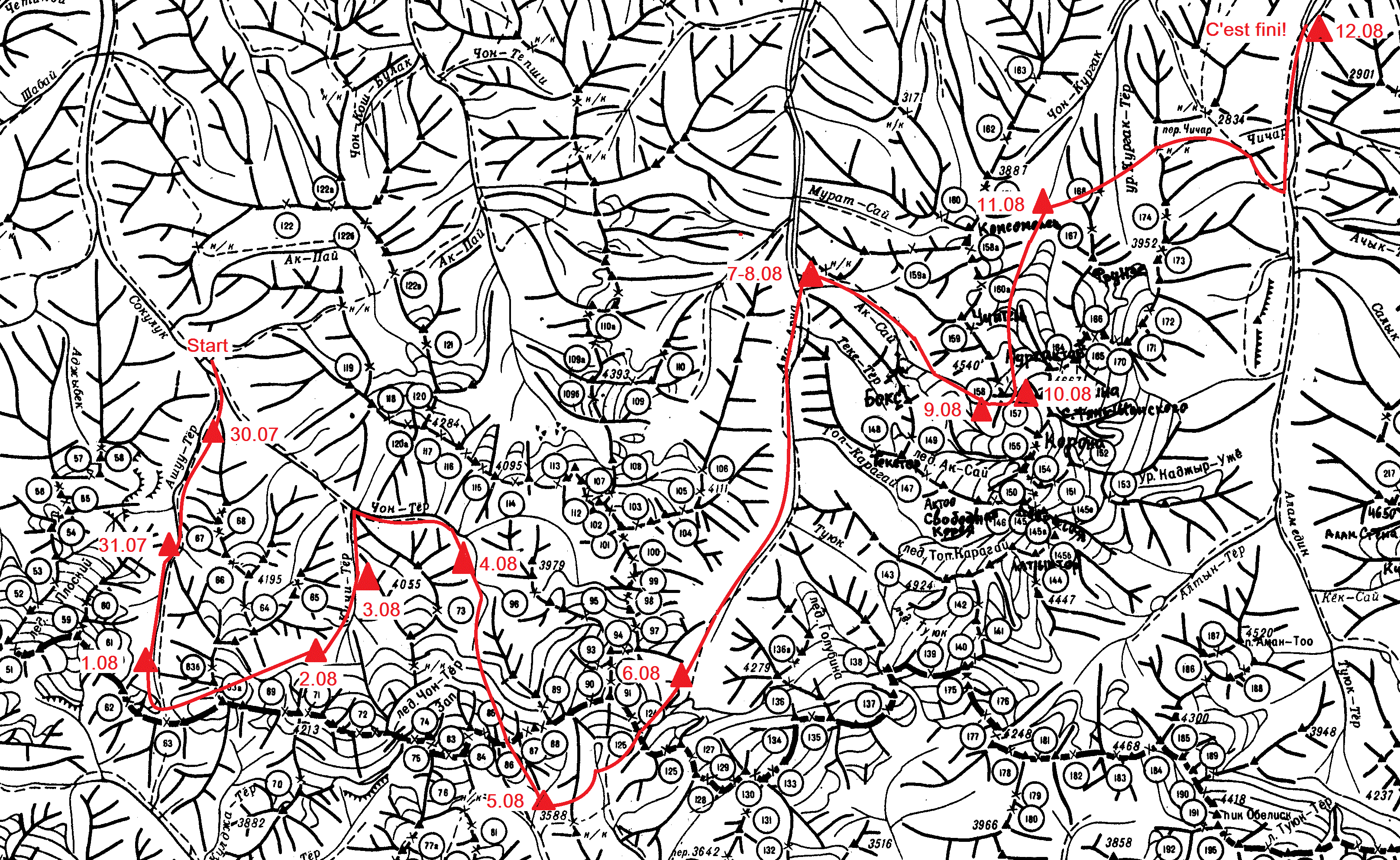 Техническое описаниеПри выборе района похода мы в первую очередь руководствовались следующими пожеланиями. Во-первых, мы хотели идти в Азию и на две недели. Во-вторых, хотелось пройти максимально технически насыщенный маршрут с разнообразным рельефом, доступный для довольно хорошо подготовленной группы новичков, идущих в свой первый-второй поход. В-третьих, поход хотелось сделать не слишком дорогим. По этим и ряду других соображений нами был выбран Киргизский хребет, и выбором мы остались довольны. Киргизский хребет является полноценным азиатским районом, но, в то же время, он отличается своей транспортной доступностью. Действительно, при подобающей организации на маршрут можно выйти уже через два часа после прилета в Бишкек. С точки зрения техники, препятствия Киргизского хребта часто бывают заметно сложнее, чем препятствия той же категории в некоторых других районах, к примеру, на Терскее. Отдельно отметим погодные условия Киргизского хребта. Во многих отчетах наших предшественников описывается ежедневный дождь, идущий «по расписанию». Нам же с погодой чрезвычайно повезло. Не считая первых двух дней, когда погода была отвратительная, за весь поход дождь шел лишь один-два раза по нескольку часов, остальное же время погода была идеальная. При построении маршрута краеугольным камнем явилось желание посетить верховья долины Аксая, известной своими вершинами, и, соответственно, пройти через альплагерь Ала-
Арча. Также, мы хотели пройти перевал + вершину Байчечекей -- красивые 1Б, доступные для подготовленной группы новичков. В результате изучения отчетов (см. список литературы) мы рассматривали три варианта построения маршрута. Первый предполагал начало к востоку от долины Ала-Арчи (скажем, в долине Иссык-Ата), и затем движение на запад, к Ала-Арче, пересекая туда-сюда главный хребет. Второй вариант предполагал начало непосредственно в альплагере Ала-Арча. Третий же вариант предлагал начало к западу от альплагеря и движение на восток, вдоль главного хребта и через него. При ближайшем рассмотрении последняя возможность нам показалась наиболее интересной. Отметим, что первый вариант был отброшен, в частности, в связи с тем, что в этом случае было бы логично идти пер. Байчечекей с юга на север, то есть по определяющей стороне, что слишком сложно для первого похода. В итоге маршрут принял следующий вид, почти совпадающий с маршрутом, пройденным в походе [5]. Старт имел место на слиянии рек Сокулук и Ашутор. Затем предполагался занос заброски к слиянию рек Кичитор и Чонтор. После чего акклиматизационное кольцо, начинающееся неспешным движением вверх по р. Ашутор, затем пер. Кичитор категории 1А, и спуск к заброске. Потом подъем по р. Чонтор, пересечение главного хребта через красивый и несложный пер. Карбышева категории 1Б, пер. н/к 3588, пересечение главного хребта в обратном направлении через симпатичный пер. Ала-Арча категории 1А, и спуск в альплагерь Ала-Арча. В альплагере предполагалась полудневка, и там нас должна была ждать заброска. Далее подъем на стоянки Рацека, перевал + вершина Байчечекей, пер. Зигзаг (1А), пер. н/к 3196 и выход на базу отдыха Теплый Ключ. Ну, а потом отъезд на денек на Иссык-Куль. Основное различие с маршрутом [5] состояло в том, что маршрут [5] начинался в лесничестве Джарташ и на третий день похода проходил через пер. Джарташ (1А, 3900), что, на наш взгляд, может быть слишком тяжело для новичков с точки зрения акклиматизации. Запланированный нами маршрут был пройден полностью (однако, в неполном составе). Для апостериорной оценки пройденного маршрута см. раздел 7. Технические детали:- Все наши веревки имеют длину 50 м и диаметр 10мм. - На группу мы брали две пары кошек. Как и ожидалось, это оказалось необходимым и достаточным минимумом для спуска с пер. Байчечекей. - Переходы обычно длились 20 минут для идущего первым, а привал длится порядка 10 минут, отсчитывая от последнего пришедшего участника. - Если не оговорено иное, «право» и «лево» понимается в орографическом смысле. Время везде приводится местное, Киргизское.- Для точек, где мы были, высоты приведены по данным спутниковой навигации (GPS).- Знаками ► и ◄ в тексте выделены выводы, комментарии и замечания по прохождению отдельных участков маршрута или всего препятствия в целом.Заезд к началу маршрута, ко впадению р. Ашутор в р. Сокулук. Занос заброски вверх по реке Сокулук.30.07.2016, день 1. По плану основная часть группы должна прилететь в Бишкек в 5 утра и заняться упаковкой забросок (все продукты были куплены в Москве). Остальные участники должны прилететь в 6 утра, и вскоре после этого нас должна забрать машина, в которой уже должен быть купленный нами газ. Машина должна нас доставить ко впадению р. Ашутор в р. Сокулук, а затем, уже без нас, завезти заброску в а/л Ала-Арча. На деле же все выходит иначе, так как машина за нами не приезжает. Подождав некоторое время, звоним в фирму и выясняем, что, несмотря на договоренность, машина нас почему-то ждет в Бишкеке, и в аэропорт вовсе не собирается. В итоге переговоров все-таки удается убедить фирму выслать за нами машину, и дело начинает идти несколько лучше, хотя нам все равно приходится заезжать в Бишкек за нашим газом. В итоге в Бишкек мы выезжаем в 8.00, а оттуда, позавтракав и разобравшись с организационными вопросами, – лишь в 10.15. Заезд и покупку газа мы организовывали через фирму Юры Траченко. Газ у него оказался качественный и значительно дешевле, чем у других фирм. Описанный выше бардак, по-видимому, связан с тем, что во время нашего заезда сам Юра был в походе, не имел связи и отдал командование третьим лицам. Возможно, это также связано с тем, что наш год был первым годом работы Юры в Киргизии. При обсуждении с Юрой организационных вопросов при подготовке похода все было весьма четко. Его контакты приводятся в разделе 5.1.	До впадения р. Ашутор в р. Сокулук идет вполне приемлемая дорога, по которой наш Мерседес Спринтер проезжает без проблем. Так же как и предшествующие группы, мы высаживаемся у моста через р. Сокулук около впадения в нее р. Ашутор (точка Start), так как мост выглядит довольно ненадежно и водитель через него ехать не хочет, что выглядит резонно. Время 12.30. Распаковываем еду по рюкзакам и в 13.10 выходим. Переходим через мост, проходим левее по ходу от коша и начинаем подниматься вверх по долине по одной из троп. Затем, забирая правее по ходу, сходим с тропы и вылезаем за небольшой перегиб, откуда кош не виден. В 13.40 становимся на ночевку на более-менее плоской поляне близ берега Ашутора (точка N1). 	Обедаем, пережидая дождь. По плану мы должны были приехать заметно раньше, и занести заброску к слиянию рек Чонтор и Кичитор. Теперь, конечно, донести ее до планируемой точки нам не удастся. Оставляем одного участника в лагере, и в 15.50 выходим с заброской вверх по р. Сокулук. До известного своей высотой и красотой водопада Шаркыратма ведет сначала дорога, а затем ломовая тропа. Подходим к нему к 17.15, фото 1. После водопада тропа теряется. На 50 метров ниже водопада переходим по бревну из него вытекающую речушку, и пробуем продолжить движение по найденному подобию тропы. Однако, оно тоже быстро кончается, и остается крутая мокрая морена-бурелом, заросшая плохо проходимыми кустами, колючками и мхом.  После часа попыток найти путь на уровне водопада или несколько ниже него, спускаемся по реке, вытекающей из водопада, к берегу р. Сокулук, чтобы попытать счастья там. Первые несколько минут путь вдоль Сокулука не предвещает ничего хорошего: приходится перепрыгнуть через довольно широкую протоку, впадающую в Сокулук, и ломиться через лес. Однако, дальнейший путь оказывается вполне приемлемым, хотя следов тропы мы не находим. Часть времени идем практически вдоль воды, а часть на некотором от нее отдалении. В скорости, на первой крупной морене, закапываем заброску, так как времени уже много, 18.30 (точка Zabroska). В 19.00 выходим в обратный путь и оказываемся в лагере к 20.50.  Незадолго до выхода в обратный путь опять пошел дождь, который уже не прекращался до ночи. Одна из участниц поскользнулась на морене и сильно ушиблась коленями. Все следующие дни мы разгружали ее рюкзак почти полностью, регулярно мазали колени троксевазином и  заматывали эластичным бинтом. Тем не менее, перед пер. Карбышева она была вынуждена сойти с маршрута, см. далее.Забегая вперед, скажу, что место для заброски было выбрано неудачно: некоторую часть заброски слопали грызуны. Заброска была посыпана перцем и табаком, хорошо заложена камнями и находилась посреди морены. Из двух мешков, закопанных рядом, но изолировано друг от друга, пострадал только один. Вероятно, причина одна из следующих. Или, будучи уставшими от длинного дня, мы посыпали съеденный мешок перцем и табаком снаружи, а не изнутри, так что приправы смыло дождем. Или же каменный «пол», выложенный под мешком, был сделан плохо, и грызуны проникли через него. Отметим, что в  же году заброски не уцелели еще у одной группы в долине р. Сокулук, а в долине Ала-Арча – у нескольких. Некоторые из забросок трогали люди, но маскировались под животных. В нашем случае это точно были животные.◄ План занести заброску до слияния рек Кичитор и Чонтор выглядит реально, но при более раннем заезде в горы, чем наш. Однако, при этом, скорее всего, группа проводит ночь в самолете почти без сна. Для группы новичков это может оказаться тяжело и привести к травмам, как у нас. Поэтому в группах, идущих поход 1 к.с., возможно, разумнее планировать занести заброску лишь до водопада  Шаркыратма► Перевал КИЧИТОРКатегория трудности:																											     1АВысота:																														    3900 мХарактер:																								                   снежно - осыпнойОриентация:																												             З – ВРасположен в северном отроге Киргизского хребта  на водоразделе рек Ашутор и Кичитор.Координаты: 42°26'58,96" с.ш., 74°16'32,73" в.д.Прохождение: 2 августа 2016 года с запада  на восток. Снята записка группы туристов т/к Вестра от 17.07.2016 под руководством Бунтова Д.В. (записка 1), которые, в свою очередь, сняли записку группы под руководством Рыжова М. от 19.08.2015.Необходимое снаряжение: каски, трекинговые палки, ледорубы.Описание дается от ночевки у слияния рек Сокулук и Ашутор до ночевки на левом берегу реки Чонтор, находящейся недалеко от слияния рек Чонтор и Чон. 31.07.2016, день 2.  Подъем руководителя и завхоза в 7.30, чтобы дораскидать продукты. Подъем остальных в 8.00. Начинается порядочный дождь. В 11.15, как только дождь кончается, выходим. Движемся по натоптанной тропе вверх по долине реки Ашутор. Снова начинается дождь и садится туман. Сперва тропа идет по правому борту долины высоко над рекой Ашутор. Затем в нескольких местах она спускается с борта долины к берегу реки, и уходит обратно вверх. На первый взгляд необходимость такого маневра ясна не всегда, и хочется продолжить движение по берегу. Поддаваться искушению не стоит: мы пробовали, потом сильно жалели или же совсем возвращались обратно. В 14.30 становимся на обед, на высоте 2640. Выходим с обеда в 16.15, в этот момент кончается дождь и появляется немного видимости. За ходку доходим до железного моста через р. Ашутор, по которому тропа перебирается на другой берег, фото 2,3. Переходим реку по мосту, и сразу за ним на отличной широкой поляне встаем на ночевку (точка N2). Время 16.35, высота 2760. 01.08.2016, день 3. Подъем дежурных в 5.00, группы в 5.30, выход в 7.30. Как и обещал прогноз, который мы узнали у пастухов, глобальная непогода кончилась, и большая часть дальнейшего похода погода была отменная. За мостом начинается довольно крутой подъем на 200-метровую ступень долины, которая обрывается в реку скальными сбросами, фото 4. Проходим его за две ходки по хорошо набитой серпантинной тропе. Далее тропа выполаживается и начинает виднеться цирк перевала Сокулук. Через три ходки подходим к поросшему травой моренному валу, под которым временно теряется р. Ашутор, фото 5. Обходим его справа по ходу и через ходку попадаем на огромное плоское пространство, местами заболоченное и пересеченное протоками, в правой части которого течет река, фото 6. Находим на нем отличный песчаный пляж и в 10.50 останавливаемся на привал. Место очень хорошее, а план на сегодня почти выполнен. Но времени еще мало, поэтому часть группы идет на разведку, чтобы понять, есть ли дальше нормальные стоянки. За пол часа доходим до конца плоского пространства, и взбираемся на холм на правом берегу реки. Становится ясно, что дальше до пер. Кичитор хороших стоянок с водой нету, поэтому мы возвращаемся обратно, ставим лагерь, обедаем и разлагаемся на песочке (точка N3). Высота 3320. После обеда, с целью акклиматизации, идем на несколько часов гулять вверх по долине. Стандартный путь на пер. Кичитор сначала ведет по тропе, которая, обходя долину слева, сперва подходит к взлету пер. Сокулук, а оттуда уже идет на пер. Кичитор, практически без набора высоты. Таким образом, он делает порядочный крюк. Решаем в рамках нашей прогулки разведать более короткий путь на пер. Кичитор. Выясняем, что проходимый  путь есть. Он идет более-менее по прямой и выводит несколько правее начала взлета пер. Сокулук. Однако, путь весьма неприятен. В частности, приходится взбираться на крутой длинный снежник на три такта и пробираться по крупноблочной местами живой морене. Стандартная же тропа довольно полога и весьма user friendly. Не доходя метров 200 до начала взлета на пер. Сокулук, поворачиваем обратно. По дороге, на снежнике, находим следы снежного барса. 02.08.2016, день 4. Подъем дежурных в 5.00, группы в 5.20, выход в 7. 00. Утром небо ясное, но днем нагоняет облака. Решаем идти на перевал стандартным путем, а не тем, который мы разведали вчера. Идем по хорошо набитой тропе, обходящей долину слева и ведущей на пер. Сокулук, фото 6. В 9.30, немного не доходя до перевального взлета пер. Сокулук, выходим на снежные поля, по которым идем в направлении пер. Кичитор, с минимальным набором высоты, фото 7. Снег не глубокий и тропить практически нигде не приходится. Однако, в сравнении с фотографиями прошлых лет, есть впечатление, что снега много (уж точно заметно больше, чем в аномально жарком 2015 году). В определенный момент снег заканчивается и мы выходим на моренные валы, находящиеся на левом борту пологого кулуара, ведущего на перевал. Чтобы не терять высоту, мы решаем не спускаться в кулуар, а продолжить движение по борту. По-видимому, это была ошибка, так как местами путь оказывается довольно неприятен. 	В 11.10 выходим на пер. Кичитор (точка Per_Kichitor). Ветрено и облачно. Седловина широкая, можно поставить лагерь; воды нет, зато есть снег. Тур находится в центре седловины. После долгого тупежа, посвященного радости от первого в походе (а у значительной части группы – в жизни) перевала, в 11.50 начинаем спуск. Спускаемся сперва по короткому и довольно крутому снежнику, затем по недлинной осыпи, а затем, долго и выматывающе, по моренным валам, в конце которых и встаем на ночевку. Снежник стекает непосредственно с перевала, имеет крутизну градусов 20-25 и длину метров 50, фото 8. В 2015 году вместо части снежника здесь был лед, но сейчас, как это бывает в обычные годы, льда нет. Проходим его без труда, с ледорубом, но без кошек. Отметим, что в случае льда, здесь может понадобиться провесить одну веревку перил.Далее забираем левее, обходя скальные сбросы по довольно неприятной осыпи длиной метров 50-100, фото 9. Осыпь выводит на гребень моренных валов, по которому мы  и продолжаем спуск; морена здесь также довольно злая. Движемся медленно: у значительной части группы это первая полноценная морена в жизни, а у участницы, травмировавшей колено в первый день, оно сильно болит. В 13.30, на высоте 3620м, останавливаемся на обед у лужи, вытекающей из снежника. В 15.30 выходим с обеда и, в поисках лучшей жизни, спускаемся в левый карман морены. В основном он представляет из себя снежник, пересеченный выходами живых неприятных камней, фото10. По снежным участкам спускаемся глиссером, благодаря чему движение заметно ускоряется. К 17.00 доходим до первой зеленки и воды, где можно поставить лагерь, хотя площадки не слишком ровные. Спускаемся еще на одну осыпную ступень и, совсем уставшие, в 17.30 на высоте 3240м ставим лагерь, вблизи от речушки, которая ниже впадает в р. Кичитор (точка N4).	Вечером наблюдаем классный вид на в. Черный Шпиль, с которой висят вполне Памирского масштаба ледовые сбросы, фото 11. Когда с них уходит солнце, происходит впечатляющий ледовый обвал, и новички визжат от восторга. 3.08.2016, день 5. Подъем дежурных в 6.00, остальных в 6.20, выход в 8.20. Погода хорошая, как и все последнее время. Участница с больным коленом в конце вчерашнего дня еле шла, в связи с чем решаем сегодня поменьше ходить и провести ледовые занятия на леднике Кичитор. Согласно графику, они должны были пройти на день позже.	Продолжаем спуск в долину р. Кичитор. В 9.10 останавливаемся у нефункционирующего ручья, который, по-видимому, «выключили» на ночь. Оставляем там участницу с больным коленом и вещи, собираемся и в 10.20 выходим на ледовые занятия, фото 12.	За 30 минут доходим до ледника. В нижней части он открыт и не разорван. Выше начинается зона серьезных разломов, но ледник по-прежнему открыт, а еще выше он становится закрытым. Ледовые занятия мы проводили только на открытой его части: разломы действительно нешуточные и на закрытый участок соваться группам с недостаточной подготовкой явно противопоказано, фото 13. С одной стороны, ледник хорош для проведения занятий тем, что новичкам можно продемонстрировать внушительные трещины, походить между ними в связках, покрутить буры, подюльферять с них и т.д. С другой стороны, зарубания отрабатывать негде. Отметим также, что выбирать место для тренировки нужно внимательно: в верхней части ледника имеются порядочные ледовые сбросы, траекторию потенциального обвала которых пересекать не стоит, фото 13.	 В 16.00 возвращаемся с тренировки и обедаем (ручей действительно включили; по словам участницы, остававшейся в лагере, процесс включения происходит единомоментно со страшным шумом и весьма впечатляет). В 17.30  выходим, спускаемся к р. Кичитор и продолжаем движение по ее левому берегу. Тропа теряется. Проходим заболоченную местность за которой начинается довольно крутой спуск. На противоположном берегу реки видим водопад. Подсекаем слабую тропу, траверсирующую спуск, и продолжаем движение по ней.	Продолжая движение по левому берегу р. Кичитор, к 18.50 выходим на выполаживание длиной в несколько сот метров, за которым начинается финальный крутой и длинный спуск к слиянию рек Кичитор и Чонтор. Ближе к началу выполаживания тропа теряется и мы переходим реку по камням на противоположный берег, где тропа снова находится, 	 фото 14,15.  В 19.10 становимся лагерем в конце выполаживания, забравшись метров на 15 над рекой на зеленую террасу (точка N5). Высота 2815м.4.08.2016, день 6. Подъем дежурных в 5.30, остальных в 6.00, выход в 7.45. Солнечно. Следуя отчетам предшественников, решаем спускаться к слиянию рек Кичитор и Чонтор по правому берегу, несмотря на то что на карте тропа обозначена на левом берегу. В начале спуск вполне дружелюбен и идет по тропе. Тропа обходит скальные сбросы справа и затем теряется. Дальнейший спуск весьма неприятен: приходится продираться через кусты выше человеческого роста и идти по глубокой крутой траве, в которой спрятаны камни. Как и наши предшественники, по дороге пытаемся разглядеть обозначенную на карте тропу на левом берегу. Как и у предшественников, тропа не разглядывается. К слиянию спускаемся в 9.20, высота 2440м (точка Sliyanie). Без происшествий не обошлось: участник неудачно наступил на спрятанный в траве камень и потянул ногу. Растяжение такого сорта было его обычной травмой и перспективы были не радужные: нога обещала сильно отечь. 	В 9.40 часть группы уходит за заброской. В самом начале пути за заброской переходим р. Кичитор немного выше ее слияния с р. Чонтор и двигаемся вниз по долине, по левому берегу р. Сокулук. Хотя тропы нет, дорога не представляет трудностей. В основном мы движемся по краю берега реки. Тропа видна на другом берегу Сокулука и как раз у слияния Кичитора и Чонтора переходит на наш берег. Но бродить Сокулук представляется возможным только на лошади, поэтому тропой нам воспользоваться не удается. Раскапываем нашу заброску, и как уже упоминалось выше (см. день 30.07), обнаруживаем, что она частично пожрана. Собираем ее уцелевшую часть и к 13.50, грустные, возвращаемся к ожидающей нас группе. Однако, все оказалось не столь трагично как представлялось в первый момент. По сути дела мы лишились только еды на запасной день, части супов и сыра. Обедаем и разбираем продукты. В 16.00 выходим с обеда вверх по левому берегу р. Чонтор, по ломовой тропе, пришедшей  с противоположного берега (которая упоминалась чуть выше), фото 16. Проходим несколько дальше места, где на противоположном от нас берегу р. Чонтор в нее впадает р. Чон, и в 19.10 становимся на ночевку на замечательном зеленом лугу (точка N6). ◄ Выбранную нами схему акклиматизации мы находим весьма удачной: проблем с высотой после третьего дня не было ни у кого, в частности, во время прохождения пер. Кичитор. При радиальном выходе на третий день, однако, несколько человек «колбасило». Сам перевал нам сильно не понравился (пожалуй, единственный в походе). Подъем на перевал вполне неплох, однако чрезмерно длинная и довольно противная морена на спуске вымотала и деморализовала группу. Спуск по кустам к слиянию рек Кичитор и Чонтор также весьма неприятен. Мы бы не стали рекомендовать этот перевал в качестве первого в походе для групп, не умеющих ходить по морене. ►Перевал КАРБЫШЕВА Д.М.Категория трудности:								                                                                                       	                       1Б 	Высота:										                                                                                                                      3855 мХарактер:								                                                                                                  снежно- ледово-осыпнойОриентация:										                                                                                    						С – ЮРасположен в главном водоразделе Киргизского хребта, между вершиной  и перевалом Московского Буревестника, соединяет ледник Альпинистов (долину реки Чон-Тор) и долину реки Туюк-Тор.Координаты: 42°26'01,24" с.ш. , 74°22'51,57" в.д.Прохождение: 5 августа 2016 с севера на юг, с ледника Альпинистов в сторону озера в долине реки Туюк-Тор.  В туре обнаружена записка группы туристов из г. Москвы т/к МГУ под руководством Козачек Е.Ю. от 14.07.2012 (записка 2), которые сняли записку группы из т/к Вестра под руководством Жигулевцевой А., от 20.07.2006.Необходимое снаряжение: каски, ледорубы, системы, основные веревки; при отсутствии снега на перевальном взлете также понадобятся ледобуры и, желательно, кошки.Описание дается от ночевки на левом берегу реки Чонтор, находящейся недалеко от слияния рек Чонтор и Чон, до озера в долине реки Туюк-Тор.5.08.2016, день 7. Подъем дежурных в 5.00, группы в 5.30. Выход в 7.15. Погода, как всегда, хорошая. Продолжаем движение вверх по левому берегу реки Чонтор, сперва по зеленке, а затем выходим на моренный вал. Из-за травмированных участников движемся медленно. Перед вершиной 3460м река Чонтор разливается. Перепрыгиваем ее по камням на правый берег и к 9.20 подходим под травянисто-осыпной склон, представляющий из себя первую из двух ступеней, ведущих к лед. Альпинистов, фото 17,18. Участница с больным коленом идет совсем плохо. Это последнее место, где можно легко отстрелиться от группы, и она вместе со своим другом принимают решение сойти с маршрута, и, если колено пройдет, присоединиться к группе в а/л Ала-Арча на вторую часть маршрута. По спутниковому телефону вызываем машину к месту нашего старта (слиянию р. Сокулук и р. Ашутор), и отвалившиеся участники отправляются вниз по р. Чонтор, а затем по р. Сокулук. Путь им знаком, благодаря заносу и выносу заброски. К 7 часам вечера они благополучно добираются до машины и уезжают в Бишкек.	После перераспределения еды и снаряжения и проводов сошедших участников, начинаем подъем к лед. Альпинистов и к 11.40 подходим под начало второй ступени. Она представляет из себя вмороженную в лед морену крутизной градусов 20-25, посередине которой (в вертикальном направлении) располагается снежная полоса шириной метров 40, фото19. Движемся в основном по снегу и к 12.30 выходим на пологую часть лед. Альпинистов. В начале ледник открыт и почти не имеет трещин, поэтому мы идем без связок, однако дальше ледник становится зачехленным, фото 20. В 13.20, перед началом закрытой части, останавливаемся на обед на моренном островке. Воду находим на леднике. С места обеда открывается замечательный вид во все стороны.	В 15.15 связываемся и продолжаем движение в сторону пер. Карбышева. Снег неглубокий, тропить практически не приходится. Ледник пересечен трещинами, идущими перпендикулярно направлению нашего движения. В правой по ходу его части трещины частично открываются и имеют угрожающий вид, однако в левой части, по которой мы идем, большинство из них практически сходит на нет. Тем не менее, нам приходится пройти по нескольким нешироким снежным мостам. Снег уже раскис и шедшая последней легкая участница таки проваливается по пояс на одном из мостов, который, правда, до этого выдержал всю группу. Наползает туман. К 16.40 подходим под перевальный взлет, фото 21, 22. Он состоит из двух частей, представляющих из себя 50-и и 25-и метровые снежные склоны соответственно, крутизной до 30-35 градусов, разделенные полкой 5-и метровой ширины. Заметим, что в некоторых отчетах первая часть взлета называется третьей ступенью ледника. В принципе, ее можно обойти по достаточно пологой, но длинной дуге, забрав вправо по ходу. Однако на нее, как и на вторую часть перевального взлета, мы поднимаемся по линии падения воды, страхуясь ледорубами. Согласно отчетам, в некоторые годы здесь бывает открытый лед, а в некоторые – снег по пояс. В нашем же случае мы имеем весьма гуманный неглубокий снег, но достаточный, чтобы делать ступени, так что перевал довольно комфортно проходится без кошек и без особого напряга. На седловину выходим, насколько позволяет установить хронометраж, в 17.40 (точка Per_Karbysheva). Тур находим в ее западной части. Теоретически, раскопав в снегу площадки, на седловине можно поставить пару палаток, вода же только из снега. На обе стороны перевала открывается замечательный вид. Хорошо просматривается путь подъема на наш следующий перевал НК 3588, фото 23. По графику мы должны его пройти сегодня, однако из-за позднего времени решаем отложить это дело на завтра и заночевать у озера в долине р. Туюк-Тор, располагающегося между пер. Карбышева и пер. НК 3588. 	В 18.25 начинаем спуск с перевала, представляющий из себя короткую, но местами крутую осыпь, фото 24. Движемся плотной группой и через 15 минут оказываемся на снежнике у подножия перевального взлета. Продолжаем движение сперва по снежнику, а затем, когда он кончается, по траве, и к 19.50 спускаемся к озеру, где на зеленке мы и становимся на ночлег (точка N7). Высота 3457м.◄ Красивая, приятная и несложная 1Б. Отличный перевал для похода 1-2 к.с. Надо брать! ►Безымянная седловина, соседняя с севера с перевалом «Н/К, 3588» Категория трудности:							 	                                                                                                                  н/к Высота:										                                                                                                                       3659 мХарактер:								                                                                                                          травянисто-осыпнойОриентация:										                                                                                                                    В – ЗРасположен в южном отроге Киргизского хребта, соединяет долину реки Туюк-Тор и долину верховий реки Ала-Арча Южная.Координаты: 42°24'52,28" с. ш. , 74°24'04,39" в.д. Прохождение: 6 августа 2016 с запада на восток, из долины реки Туюк-Тор и верховья долины реки Ала-Арча Южная. Тур не найден, так как его там никогда не было. Необходимое снаряжение: каски, трекинговые палки.Описание дается от озера в долине реки Туюк-Тор до озера Ала-Арча.Перевал АЛА-АРЧАКатегория трудности:																											      1АВысота:																														     3917 мХарактер:																								                                    осыпнойОриентация:																									     		                    З– ВРасположен в главном хребте на водоразделе рек Ала-Арча и Ала-Арча Южная между вершинами 3998 и 4005.Координаты: 42°26'15,12" с.ш., 74°25'32,10" в.д.Прохождение: 6 августа 2016 с запада  на восток. Снята записка группы из т/к Вестра г. Москвы под рук. А. Рептея от 29.07.2016 (записка 3). Они, в свою очередь, сняли записку группы из т/к Вестра г. Москвы под рук. К. Грашина от 27.07.2016. В туре также обнаружена куча еды :ОНеобходимое снаряжение: каски, ледорубы, системы, основные веревки.Описание дается от озера Ала-Арча до альплагеря Ала-Арча.6.08.2016, день 8. Подъем дежурных в 5.30, группы в 6.00. Выход в 7.50. Погода отличная. Чтобы нагнать график решаем сегодня пройти два перевала, НК 3588 и пер. Ала-Арча. Продолжаем спуск к р. Тор, перепрыгиваем ее по камням и начинаем подниматься пологим траверсом к пер. НК 3588. В начале склон травянистый, а затем начинается довольно мелкая осыпь. К 9.15 заходим на перевал (точка Per_NK_Wrong) и осознаем, что залезли не на ту седловину: настоящий перевал 3588 есть следующая седловина к югу от нас, она ниже метров на 70, а подъем на нее, как и спуск с нее, немного проще.	На другую  сторону склон имеет травянисто-осыпной характер. Спуск начинаем по линии падения воды, в надежде подсечь отмеченную на карте тропу, идущую траверсом с настоящего пер. 3588 к озеру Ала-Арча. Тропа не подсекается, поэтому, имитируя ее существование, начинаем двигаться траверсом в сторону озера, фото 25,26. Подходим к моренному валу, запирающему озеро, взбираемся на него, и в 11.30 встаем на обед у озера и на купание в последнем (точка Oz_Ala-Archa). 	В 13.40 выход с обеда. Переходим по камням реку, вытекающую из озера, и начинаем подъем к пер. Ала-Арча по ломовой маркированной турами тропе. Тропа поднимается пологим зиг-загом, затем уходит налево по ходу, пересекает несколько снежников, и более-менее теряется, фото 27. Продолжая подъем сперва по крупноблочной, а затем по мелкой довольно неприятной осыпи, в 16.15 выходим на перевал (точка Per_Ala-Archa). Места для постановки лагеря здесь достаточно. Воды нету, но не очень сильно ниже седловины есть снег. Виден наш предыдущий перевал НК 3588, фото 28. Натягивает облака.	Выходим с перевала в 17.05. С него имеется по крайней мере два возможных пути спуска. Первый, использованный, к примеру, в [5], проходит по тропе, отмеченной на карте и местами существующей в реальности, которая начинается метров через 100 на юго-востоке от седловины и проходит за гребнем, разделяющим цирки пер. Ала-Арча и пика Советских Офицеров.Мы же выбрали второй путь. Прямо с перевала, по линии падения воды, по осыпи спускаемся на ледник, лежащий в его цирке, фото 29. Там связываемся и пересекаем его в направлении виднеющихся озер, к ближайшему из которых подходим в 17.45, фото 30. Снег не глубокий, трещин мы не обнаружили. От первого озера движемся вниз, к следующему. После очередного озера продолжить движение прямо вниз невозможно из-за стекающих из-под него сбросов. Делаем роковую ошибку и начинаем обходить сбросы справа по местами довольно крутой живой крупноблочной морене. Обход оказывается гораздо длиннее и сложнее, чем он нам показался сначала, и в итоге, после изрядных мучений, мы оказываемся в самой правой части цирка пер. Ала-Арча, примерно на линии гребня, разделяющего цирки пер. Ала-Арча и пика Советских Офицеров. Путь прямо вниз ничего хорошего не обещает, поэтому мы переваливаем через моренный гребень справа от нас, сбрасываем метров 100-150, забираемся на 20 метров вверх на следующий гребешок и там подсекаем маркированную турами тропу. По-видимому, эта тропа является концом тропы, по которой проходит первый вариант спуска с перевала. Двигаясь по ней, через 20 минут приходим к реке, вытекающей из-под упомянутых выше озер, образующей здесь водопад. Здесь есть участок зеленки, но он довольно кривой и местами завален камнями. С некоторым трудом расчищаем места для палаток и становимся на ночлег. Время 19.50, высота 3340м (точка N8).Как в дальнейшем показал просмотр пути нашего спуска, по-видимому, озера нужно было обходить левее: тогда морена бы плавно перешла в зеленку, по которой мы бы комфортно спустились к тому же самому водопаду, но с заметно меньшими усилиями и заметно быстрее. 7.08.2016, день 9. Подъем дежурных в 6.00, группы в 6.30, выход в 8.20. Продолжаем движение по тропе, и вскорости выходим на дорогу, ведущую от недостроенной горнолыжной базы в сторону альплагеря. Как нам и обещали отчеты, скоро дорога исчезает, обрываясь крутой конгломератной ступенью, фото 31. Уже приготовившись спускаться по ней в лоб, как делали предшествующие нам группы, мы заметили в ее левом углу у обрыва пару туров. У туров обнаружилась хорошая натоптанная тропа, плавным траверсом спускающаяся со ступени, которой мы тут же и воспользовались. Ориентиром могут служить остатки желтого трактора под самой левой частью обрыва, к которым и спускается тропа. Спустившись с обрыва, вскорости находим тропу, идущую по левому борту долины, и движемся по ней, не переходя реку уже до альплагеря. Незадолго перед альплагерем начинается участок довольно неприятных прижимов, где склон, состоящий из крупноблочной морены, практически падает в реку. Непосредственно перед прохождением этого участка начинается сильный дождь, так что прижимы становятся неприятны вдвойне. Проковырявшись на них 40 минут, выходим к мосту, ведущему непосредственно в альплагерь, по которому мы и переходим реку. Попав в альплагерь, проходим минут 5 в направлении перпендикулярном реке Ала-Арча, и, немного углубившись в лес, в 16.30 встаем лагерем (точка a/l_Ala-Archa). Мы так и не поняли, должны ли мы были кому-то что-то платить за постой или нет, но никто нас об этом не просил и, соответственно, мы ничего не платили. Договариваемся в одном из гостиничных строений о душе и ужине.Отметим, что помимо нашего пути к альплагерю, проходящему исключительно по левому борту реки, раньше имелся другой, несколько раз переходящий реку туда-сюда по мостам и завалам. Группы часто выбирали именно его, в частности, в связи с тем, что он обходил по правому берегу упоминавшиеся выше прижимы. Однако, в 2015 году большинство мостов через Ала-Арчу были смыты и к нашему походу восстановлены еще не были. Поэтому наш путь по левому берегу был единственно возможным. 8.08.2016, день 10. По плану вчера должна была быть полудневка, а сегодня мы должны были лезть на стоянки Рацека. Однако, за последние дни группа сильно устала, а полудневка получилась сомнительной, поэтому мы решаем устроить дневку. Участник с потянутой ногой последнее время шел совсем тяжело, поэтому он решает закончить поход в альплагере. С ним сходит с маршрута его подруга. Зато в альплагере нас встречает пара, отстрелившаяся в начале похода. У девушки колено все еще болит, зато ее друг, сдав девушку только что отвалившимся участникам, вновь присоединяется к группе. Итого, в сравнении с началом похода мы имеем -3 участника. Следующие пол дня занимаемся соответствующей перепаковкой заброски и смотрим на белок, фото 32.◄ Пер. Н/К 3588  нормальный, приятный некатегорийный перевал (даже если вместо него пройти соседнюю, чуть более сложную седловинку). Пер. Ала-Арча – разнообразная, красивая и в целом не противная 1А (если не терять тропу), что редкость для перевалов этой категории. Особенного симпатичны стоянки под перевалом на озере Ала-Арча, на которых мы обедали. ►Перевал БАЙЧЕЧЕКЕЙ Категория трудности:																											      1БВысота:																														    4388 мХарактер:																						    		    снежно - ледово - осыпнойОриентация:																									     		                  С– ЮРасположен в северном отроге главного Киргизского хребта. Ведет с ледника Учитель на ледник Байчечекей.Координаты: 42°31'43,82" с.ш., 74°33'42,41" в.д.Прохождение: 10-11 августа 2016 с юга  на север. Снята записка туристов из г. Москвы т/к МГТУ им. Баумана под руководством Болотина И.В. от 10.07.2016 (записка 4), которые в свою очередь сняли записку туристов т/к Спутник из г. Уфы под руководством Мурсалимова Т.Т. от 14.09.2015.Необходимое снаряжение: каски, ледорубы, системы, ледобуры, спусковые устройства, основные веревки.Описание дается от альплагеря Ала-Арча до верхних зеленых ночевок в ущелье Чункурчак.Пик БАЙЧЕЧЕКЕЙКатегория трудности:																									       1Б альп.Высота:																														   4519 мХарактер маршрута:																									    скальныйРасположен на стыке гребня, ведущего от пика Скрябина (З-В) и гребня, ведущего к пику Учитель (С-Ю).Координаты: 42°31'45,81" с.ш., 74°33'23,27" в.д.Прохождение: 12 августа 2016 радиально с перевала Байчечекей. Снята записка двойки альпинистов из Ростова на Дону, в составе В. Шипилова и С. Трепко от 04.02.2016, рук. Вакурин (записка 5). Необходимое снаряжение: каски, системы, ледорубы, спусковые устройства, 1-2 основные веревки, расходник.Описание дается от и до седловины пер. Байчечекей. 9.08.2016, день 11. Подъем дежурных в 5.00, группы в 5.30, выход в 7.20. Погода отличная. Стандартным путем, детально описанным в массе отчетов (см., например, [9],[5]), к 12.50 поднимаемся до стоянок Рацека, где, среди тучи народа, становимся на обед (точка Ratsek). Руководителю приходит не мудрая мысль «а что бы нам собственно не долезть сегодня до Томских ночевок», куда мы  и выдвигаемся в 16.30, после недолгого послеобеденного сна. Проходим мимо всех ночевок в окрестности стоянок Рацека и затем сворачиваем на тропу, уходящую в ближайший к Томским ночевкам кулуар, фото 33. Кулуар ведет на верх моренного вала правого борта долины. Поднимаемся на моренный вал и  продолжаем движение по более-менее тропе до места, которое в нашем понимании и называется Томские ночевки, куда мы приходим к 19.00 и ставим лагерь (точка Tom). Высота 3790. Воду мы находим лишь в слабом ручейке. Ужинаем, наслаждаясь закатными звуками гор (криками «Выдай … !!!» с маршрута Шваба (5А) на Байчечекее). 10.08.2016, день 12. Время подъема летописи не сохранили, зато известно, что в 6.00 была подана команда «Миски!». Выход в 7.40, облачно. В цирк пер. Байчечекей существует по крайней мере два пути. Первый вариант короче, и предлагает сразу после конца Томских ночевок свернуть налево по ходу, в ущелье, наверху которого виден свисающий край ледника Учитель, фото 34. Другой вариант длиннее, он предлагает пройти дальше, выйти на язык ледника Учитель, и плавно по нему подняться в цирк перевала.Несмотря на то, что во втором варианте язык ледника довольно пологий, на отдельных его участках без кошек может быть неприятно. Кроме того, связываться у нас нет ни малейшего желания, а на леднике есть закрытые трещины. Поэтому мы выбираем первый путь подъема. Сворачиваем в упомянутое ущелье, и поднимаемся по моренному склону крутизной до 30 градусов. Переваливаем через некоторое подобие седловинки и оказываемся на пологой части ледника Учитель. Переводим дух и, не связываясь, аккуратно подходим по краю ледника к перевальному взлету пер. Байчечекей, фото 35. Время 10.25. Перевальный взлет состоит из очень живой осыпи разных размеров и движение по нему большой группой довольно неприятно. Идем плотной группой и стараемся проводить как можно больше времени в окрестности скальных выходов, где осыпь не такая живая. К 11.45 выходим на перевал (точка Per_Baychechekey). Воды на перевали мы не нашли, зато снега на нем хоть отбавляй. Места достаточно, чтобы встать лагерем большой группой. Погода начинает портиться. Решаем заобедать и если за время обеда погода наладится, сходить на п. Байчечекей. Но погода налаживаться отказывается, а наоборот, начинается небольшой град. Откладываем восхождение назавтра и ставим лагерь.  Отметим, что предыдущие группы, стоявшие на перевале, часто жаловались на сильный ветер и вследствие него холод. У нас же ветра почти не было, поэтому было тепло и приятно. Наверное, это была самая красивая ночевка за весь поход: с одной стороны можно было видеть закатные вершины Ала-Арчи, а с другой – вечерний Бишкек, фото 36, 37.  11.08.2016, день 13. Собираем лагерь и в 7.45 выходим по гребню, в сторону п. Байчечекей. Погода отличная. Через десять минут подходим к подножию пика, где оставляем рюкзаки, фото 38, 39. Начинаем огибать пик справа по ходу, чтобы выйти к началу восточного кулуара, по которому мы собираемся подниматься, следуя предыдущим группам. Подъем по кулуару представляет из себя простое лазанье по довольно разрушенным скалам, фото 40, 41. Перила здесь не требуются (и даже могут быть опасны из-за разрушенности скал), но требуется аккуратность: падать далеко. Лезем по очереди двумя плотными группами, которые поджидают друг друга на полочках. Выходим на гребень и идем по нему в сторону вершины. Гребень состоит из больших плит и местами узок; требуется аккуратность и иногда гимнастическая страховка, фото 42. На вершину выходим в 9.20 (точка Peak_Baychechekey). Запускаем воздушные шарики, припасенные в честь дня рожденья участника, который, правда, отстрелился от группы еще в альплагере. 	Хотя можно спуститься по пути подъема, мы выбираем другой путь: с вершины можно попасть прямо на гребень, ведущий к седловине, провесив одну веревку дюльфера по крутому, но чистому кулуару, фото 38, 39. Веревку закрепляем на расходнике вокруг большого выступа. Перегиб здесь достаточно острый, так что рекомендуется использовать что-нибудь в качестве протектора (например, сидушку): после трех дюльферов без протектора относительно новую коломну пришлось обрезать (что, правда, говорит не только об остроте перегиба). После каждого дюльфера участники самостоятельно уходят на перевал, чтобы не оставаться в камеопасной зоне. Процесс растягивается и группа собирается на седловине лишь к 11.20	В 11.45 начинаем спуск с перевала. Склон – снежно ледовый. Согласно отчетам, имеется два возможных пути. Первый проходит по левой, самой пологой части перевального взлета и начинается в том месте, где мы оставили рюкзаки, фото 43, 44, а второй проходит по центру взлета. Второй путь несколько короче, но заметно круче, и соответствует категории 2А, а не 1Б, поэтому мы выбираем первый путь. Проходим метров 150 ногами, без связок, а затем, когда становится слишком круто для участников без кошек, начинаем вешать перила. У группы имеется всего две пары кошек: одну из них использует руководитель, который ходит вдоль веревок на скользящем карабине и контролирует процесс, а вторую -  участник, снимающий веревки с нижней страховкой. Провешиваем 5 веревок на ледобурах по склону крутизной градусов до 30-35, до выполаживания, где мы оказываемся к 14.45. Последние полторы веревки идут по глубокому снегу и провешиваются в основном из-за наличия бергшрунда, который, однако, был так завален, что обнаружить нам его не удалось. Отметим, что траекторию спуска следует выбирать внимательно: слева от нее имеются выходы скал и в верхней части склона видны следы упавших с них камней, а справа виден остаток карниза и довольно порядочный лавинный вынос под ним.	Связываемся и начинаем движение по леднику Байчечекей. Тропежки практически нет. Ледник сильно разорван, и нам приходится лавировать между трещинами, которые, впрочем, неплохо видны. В закрытой части ледника идем дугой, забирая правее, обходя зону сильных разломов. В 15.45, в конце закрытого участка, становимся на обед на небольшом островке морены, воду берем из ледниковых луж. Высота 3850.	В 17.45 выходим с обеда и продолжаем движение по леднику, уже без связок. Затем выходим на морену и движемся по ее левой по ходу части в сторону долины реки Чункурчак. У одного из участников сильно болят колени, поэтому движемся медленно. К 20.00 спускаемся с моренных валов на зеленку, проходим еще немного, находим ручей, тур и слабо различимую тропу (а справа по ходу по-прежнему тянется моренный вал), фото 45. Здесь и становимся на ночевку, на высоте 3440м (точка N13).◄ Пер. Байчечекей – сравнительно техничная для своей категории (при отсутствии кошек), но в то же время несложная, интересная и очень красивая 1Б. Особенно впечатляют виды при ночевке на перевале. Отметим, однако, что подъем на перевал со стороны лед. Учитель достаточно утомителен, а также что при сильном ветре на перевале может быть очень холодно. Пик Байчечекей – простая, но довольно интересная и весьма обзорная 1Б. Связка перевал+пик Байчечекей нам понравилась больше всех остальных пройденных препятствий, и, вместе с пер. Карбышева, явилась несомненной изюминкой нашего похода. Отметим также, что идти за один день от а/л Ала-Арча до Томских ночевок было слишком утомительно, и было бы разумнее остановиться на ночевках Рацека. ►Перевал ЗИГЗАГКатегория трудности:																											     1АВысота:																														    3517 мХарактер:																						                       травянисто - осыпнойОриентация:																									     		                  З – ВРасположен в отроге массива пика Курчактор, к северу от перевала Памяти Фрунзе. Соединяет ущелье Чункурчак и урочище Курчактор.Координаты: 42°34'53,91" с.ш., 74°35'33,02" в.д.Прохождение: 12 августа 2016 с запада  на восток. Снята записка группы туристов из Горной Секции МФТИ, г. Москва, под рук. С.В. Рыбкина от 17.07.2016 (записка 5). Необходимое снаряжение: каски, трекинговые палки.Описание дается от верхних зеленых ночевок в ущелье Чункурчак до урочища Курчактор.Перевал  Н/К, 3196Категория трудности:																											     н/кВысота:																														    3196 мХарактер:																						                                        травянистыйОриентация:																									     		                   З – ВРасположен в отроге массива пика Курчактор, к северу от перевала Ат-Джайлоо. Соединяет урочище Курчактор и долину реки Аламедин.Прохождение: 12 августа 2016 с запада  на восток. Тур не найден.Необходимое снаряжение: трекинговые палки.Описание дается от урочища Курчактор до базы отдыха Теплый Ключ.12.08.2016, день 14. Подъем дежурных в 6.00, группы в 6.20. Выход в 8.10. Погода отличная. Продолжаем движение вниз по долине, по траве. В 9.00 переходим через ручей и начинаем подниматься траверсом на гребень справа по ходу, который отделяет пер. Зигзаг от долины Чункурчак. К 10.15 подходим под перевальный взлет. Он представляет из себя довольно крутую мелкую и едущую осыпь. На осыпи обнаруживается тропа, но, тем не менее, идти по осыпи тяжело, поэтому мы уходим вправо по ходу, к скальным выходам, по которым подниматься удобнее. На перевал Зигзаг мы выходим к 11.15 (точка Per_Zigzag). Седловина достаточно широкая, можно разместить несколько палаток. Воды нет. С седловины просматривается наш следующий перевал НК, 3196, фото 46. С перевала спускаемся зигзагами, забирая левее. Склон в основном травянистый, но в траве спрятаны камни, которые вылетают из под ног и сильно разгоняются. Поэтому идем плотной группой и в касках.Спускаемся в урочище Курчактор и пересекаем его в направлении перевала НК 3196. Обедаем у ручья под началом взлета на перевал НК 3196 (воду можно пить только после кипячения из-за навоза) и начинаем плавный набор высоты на последний, фото 47. Склон перевала травянистый и пологий. Подсекаем тропу, ведущую на перевал и продолжаем движение по ней, хотя и без тропы путь довольно удобен. Выходим на перевал. Седловина широкая, можно разместить несколько палаток. Воды нет. 	Спусковой склон перевала пологий, в основном травянистый. Периодически находим тропу, затем снова ее теряем. В конце концов понимаем, что пошли по скотской тропе, которая увела нас высоко на правый борт долины, и начинаем спуск прямо вниз, к нормальной тропе, которая идет по дну долины, по которой и продолжаем движение, фото 48. Из-за больных коленей участника движемся медленно. Доходим до родника Чичар и проходим через кош. Местность вокруг загажена скотом и заболочена. Выходим на тропу, поднимающуюся траверсом на правый борт долины, на перелаз, ведущий в ущелье реки Аламедин, фото 49,50. У начала тропы находим чистый исток ручья, где набираем воду. Доходим до перелаза, и оттуда начинаем спуск, идущий очень крутым серпантином, с перепадом высоты 450 метров, к боковому отвилку долины Аламедина. После конца серпантина сворачиваем налево по ходу и, обходя стада коров и лошадей, спускаемся к реке Аламедин. Там мы упираемся в тропу, идущую вдоль реки.	Идем по тропе вниз, вдоль реки Аламедин. Через некоторое время на противоположном берегу реки начинают показываться строения базы отдыха Теплый Ключ. Из отчетов предшественников мы знаем, что в с нашего берега в Теплый Ключ можно попасть по мосту. Однако, плохо прочитав эти отчеты, мы ищем мост в прямом понимании этого слова. Начинает смеркаться, а моста все нету, да и база отдыха на противоположном берегу постепенно заканчивается. Предполагаем, что мы проскочили мост мимо, и возвращаемся назад. И действительно, мост находится через 20 минут пути обратно, на большой поляне, напротив более-менее начала базы отдыха. Как метко подмечено в хронометраже, «мост является ярчайшим представителем архитектурного стиля «на соплях и честном слове», фото 51. Он представляет из себя две перекошенные трубы, поперек которых лежит железная сетка, и сверху этого натянут трос.  Переходим реку по одному, расстегнув поясники. В последствии этот этап похода единогласно был признан сам опасным. Вероятно, стоило провесить веревку. Время 20.30. Далее по тропе поднимаемся наверх, пока не упираемся в дорогу. Идем вниз по дороге еще 5-10 минут и находим ворота, ведущие на собственно базу отдыха. За небольшую плату договариваемся поставить палатки на ее территории, с наличием душа и туалета. ◄ 1А как 1А и Н/К как Н/К. Спуск с перелаза в ущелье р. Аламедин имеет ярко выраженный характер «прощай колени». ►Поход окончен! Выезд на Иссык-КульНа следующее утро после окончания маршрута, 13 августа, нас забрала машина с базы отдыха Теплый Ключ. Мы собирались заехать на северную сторону Иссык-Куля, в Тамачи, где нас ждали отстрелившиеся с маршрута участники, и вместе с ними уехать на южный берег, в район каньона Сказка. Там мы хотели встать дикарем на берегу озера, провести так один день и утром 15.08 уехать в Бишкек, на самолет. Однако, на южный берег мы добрались только поздно вечером, и водитель сказал, что в темноте он не найдет съезда к озеру. Оставлять же машину на дороге по его словам было небезопасно, как с точки зрения местных, так и с точки зрения полиции: стоять на берегу палатками и жечь костер запрещено, и за это положен штраф, порядочный даже по московским меркам. Поэтому мы остановились переночевать на базе отдыха Каджи Сай, где у нашего водителя были знакомые среди персонала (иначе из-за позднего часа нас бы туда не пустили). На утро мы проехали еще приблизительно полчаса-час и нашли как нам казалось укромное место на берегу озера, куда мы съехали с дороги и где разбили лагерь. Поздно вечером у нашей машины, стоящей на расстоянии метров 50 от лагеря, включилась сигнализация, что очень обеспокоило водителя. Он уверял, что сигнализация настроена таким образом, что включается только при попытке дернуть ручку. Мы подумали, что, скорее всего, это случайность, и решили не торопить события, а посмотреть что будет дальше.  Через некоторое время испуганный водитель нам сообщил, что ясно видел три прячущиеся за кустами фигуры. Обсудив ситуацию, от греха подальше мы предпочли уехать ночевать обратно на базу Каджи Сай. Мы склонны предполагать, что рядом с нами действительно кто-то был и собирался нас как минимум обокрасть, хотя возможно это и не так. В частности, местных мог привлечь костер, который мы жгли прямо на берегу, и который могло быть видно из поселка, находившегося за несколько километров от нас.  Но, даже если все произошедшее было фантазией нашего водителя, по его реакции становится  ясно, что обстановка на Иссык-Куле не слишком спокойная, и, если и вставать на берегу дикарем, то нужно делать это вдалеке от населенки и так, чтобы с дороги лагерь не было видно. Итоги, выводы, рекомендацииРайон Киргизского хребта нам весьма понравился и мы считаем (впрочем, это хорошо известно и без нас), что он прекрасно подходит как для походов как 1-2 к.с., так и для походов более высоких категорий. Даже во время простого похода можно наблюдать весьма разнообразный рельеф: мощные снежно-ледовые  и скальные вершины, на которые проложены альпинистские маршруты всех категорий, ледники, снежники, осыпи разного характера, красивые озера, цветы и прочие прелести жизни. Транспортная доступность: Район отличается своей транспортной доступностью и, с точки зрения времени заезда в горы от дома, может по праву считаться одним из самых близких к Москве. Действительно, после прилета в Бишкек в горах можно оказаться уже через пару часов. В районе довольно хорошо развита дорожная сеть, поэтому, при наличии спутникового телефона, сход участников с маршрута не влечет серьезных проблем для группы. Мы находим это особенно актуальным для походов 1-2 к.с.Погода: Киргизский хребет славится своей дурной погодой и дожди, идущие ежедневно «по расписанию», считаются в этом районе нормой. Однако, в во время нашего похода дело обстояло ровно противоположным образом. Кроме первых двух дней похода и пары дней в середине, погода была близка к идеальной. Наш поход проходил в августе, а в июле этого же года погода была стандартно дождливой. Проведя анализ отчетов последних лет, у нас создалось впечатление, что последнее время такая картина характерна для Киргизского хребта: в июле идут постоянные дожди, зато в августе стоит превосходная погода. Однако, для того, чтобы уверенно утверждать о наличии указанной тенденции, проанализированной нами информации совершенно недостаточно. Тем не менее, возможно, имеет смысл стараться планировать походы по Киргизскому хребту в августе, а не в июле.  Маршрут, с одной стороны, получился интересным, разнообразным и достаточно техничным для похода своей категории, и в целом понравился группе. Несомненной изюминкой похода явилась, в первую очередь, связка перевал+вершина Байчечекей (4300, 1Б) и (4516, 1Б)  с интересной техникой и прекрасными видами, особенно во время ночевки на перевале, а также пер. Карбышева (3853, 1Б). Эти препятствия оставили у всей группы лишь самые положительные эмоции, кроме, может быть, довольно утомительных подходов под пер. Байчечекей. Наоборот, отрицательное впечатление у нас осталось от пер. Кичитор (3855, 1А), точнее, от спуска с последнего, так как подъем на перевал местами был даже приятен. Основная проблема заключалась в очень длинной и довольно неприятной морене, по которой мы спускались практически целый день. У большей части группы это была первая морена в жизни, и такой спуск для участников оказался тяжелым как физически, так и морально. Весьма отрицательные впечатления у нас также оставили кусты и отсутствие тропы при спуске к слиянию рек Кичитор и Чонтор.  Более того, именно на этих двух спусках участница с травмированным коленом «добила» его окончательно, а другой участник потянул ногу; в итоге оба участника были вынуждены сойти с маршрута. Единственным бонусом за эти мучения были интересные ледовые занятия на лед. Кичитор и впечатляющий вид на вершину Черный Шпиль. Среди остальных перевалов нам запомнился пер. Ала-Арча (3900, 1А), довольно симпатичный, несмотря на свою категорию. Остальные перевалы ничем особенным не выделялись.С другой стороны, маршрут оказался слишком напряженным. Несмотря на порядочную физическую форму большей части группы, кроме дневки и ночевки на пер. Байчечекей у нас не было практически ни одного дня, когда вечером оставались бы время и силы для общения. Мы считаем, что для новичкового похода это весьма нежелательный расклад. Возможно, это стало одной из причин полученных в походе травм. Отметим, что проблема состояла не в превышении категории 1 к.с. за счет препятствий категории 1Б, а в общей интенсивности маршрута. Как было отмечено выше, именно препятствия категории 1Б составили основные положительные эмоции группы, и никаких трудностей при их прохождении у группы не возникло. У значительной части группы в походе выявились проблемы с коленями разной степени серьезности. Вероятно, это и сказанное выше говорит о необходимости увеличения числа марш-бросков под рюкзаком во время подготовки похода, возможно, в ущерб техническим тренировкам.При наших погодных условиях все пройденные нами перевалы соответствуют своей категории сложности. Однако, если на спуске с пер. Кичитор вместо снежника будет лед, его сложность несколько возрастет, что также верно по отношению к подъему на пер. Карбышева.Иссык-Куль: Как было описано выше, наш опыт стоянки на берегу озера дикарем оказался не слишком удачным. При ночевке на берегу, в целях безопасности,  мы рекомендуем очень тщательно выбирать место, чтобы лагерь (и костер) не было видно ни из населенных пунктов, ни с дороги.  ДополненияКонтактыЮра Траченко: 7504332@gmail.comКоординаты для GPS-навигатораПолучены с помощью GPS приемника  для координатной системы WGS84. К электронной версии отчета прилагается .gpx файл с указанными точками.Список отчетов, использованных при проработке маршрута 1. Аверьянов Д.В. (август 1999 г., 3 к.с.) р. Ашутор – лед. Плоский – пер. Солнечный (1Б, 3900м, рад.) – пер. Олимп (2А*, 4100м, на правах п/п) – лед. Туюктор –пер. Архитектор (1Б, 4150м) – р. Джарташ – пер. Джарташ (1А, 3880м) – р. Сокулук Юж. – р. Кульджатор – пер. Черный Шпиль Зап. (2А, 3900м) – р. Кичитор – р. Сокулук – лед. Чонтор – пер. Чонтор Раздельный (1Б, 3760м, на правах п/п, рад.) – пер. Московский Буревестник (2А, 3950м, на правах п/п, рад.) – пер. Карбышева (1Б, 3850м, рад.) – пер. Спокойный (2А, 3850м) – р. Туюк-Ала-Арча – пер. Н/К 3588 (н/к, 3588м) – р. Ала-Арча Юж. – пер. Именинников (2А, 3900) – р. Ала-Арча – лед. Аксай – Коронские балки – в. Корона 2-ая башня (2Аальп , 4810м, рад.) – а/л Ала-Арча (http://tlib.ru/doc.aspx?id=37020&page=1)2. Жигулевцева Е.Ю. (июль ., 2 к.с.) р. Сокулук – р. Чон-Тор – пер. Карбышева (1Б,3800) – р. Туюк-Тор – пер. н/к 3588 –пер. Ала-Арча (1А,3898) – р. Ала-Арча – а/л Ала-Арча, заброска – р. Туюк – лед. Туюк-Су С. – рад. пер. Тарановой(1Б, 4100) – р. Ала-Арча – а/л Ала-Арча, заброска – р. Ак-Сай – пер. Байчечекей (1Б, 4200) –лед. Байчечекей – р. Чункурчак – пер. Зигзаг (1А, 3500) –пер. н/к 3196 – р. Аламедин – д/о Тёплые Ключи (http://poga.westra.ru/where/tien2006/index.html)3. Зеленцова Е.В. (июль 2003) Отчет об учебно-тренировочных сборах горной школы БТП на Киргизском хребте (http://www.geolink-group.com/tourclub/trips/2003btp/).4. Зеленцова Е.В. (июль 2007) Отчет об УТП горной школы БУ при МГУ (http://www.geolink-group.com/tourclub/trips/2007ntp/).5. Козачек Е.Ю. (июль 2012 г., 1 к.с.) лесн. Джар-Таш - пер. Джар-Таш (3900, 1А) – пер. Сокулук 1 (3787, 1А) – пер. Кичи-Тер (3862, 1А) – пер.Карбышева (3853, 1Б) – пер. Н/К (3588)  - пер. Ала-Арча (3916,1А) -  спуск в а/л Ала-Арча  - стоянки Рацека - пер. Байчечекей (4300, 1Б)  - пик Байчечекей (4516, 1Б альп, радиально) - пер. Зигзаг (1А, 3510м) - пер. н/к (3196м) - родник Чичар - р.Аламедин - б/о "Теплый ключ"(http://www.geolink-group.com/tourclub/trips/2012ek1/)6. Политова Г.А. (август 2015, 3 к.с.) а/л Ала-арча - д.р. Адыгине – лед. Адыгине - пер. 30 лет ВЛКСМ (2А) + пер. Джаламыш (1Б) ( на один день из баз.лаг.)- пер. Мин-Джилкы-Ауш (1Б) + пер. Елка (1Б) - пер.Проходной (1А) +пер. Широкий (1А) - лед. Эдельвейсов - пер. Молодая Гвардия (1Б) – пер. Именинников (2А) - лед. М. Ала-Арчинский Зап. – лед. Манас – пер. Шестерых (1Б) - лед. Голубина –– пер. Ак-дувал (2А) – р. Баш-Ала-Арча - р. Туюк-Ала-арча – лед. Наталии – связка перевалов Туюк-тор З. (Юрмала) (1Б) + пер. Георгия Седова (2А) – лед. Токтогул – р. Аламедин – б/о «Теплый ключ»(http://www.tlib.ru/doc.aspx?id=40020&page=1)7. Пономарева Е.В. (июль 2014г., 1 к.с.) кур. Иссык-Ата – пер. Иссыката (Минжилки) (1А, 3931м) – пер. Адамедин В.(1А, 4037м) – б/о Теплый Ключ – пер. 3196 (н/к, 3218м) – пер. Зигзаг (1А, 3514м) – подъем на пер. Ушастый (1А, 3928м) – траверс пика Комсомолец Сев. (1Б, 4174м) – спуск с пер. Кашка-Суу (1А, 3900м) – а/л Ала-Арча – пер. Байчечекей (1А, 4395м, рад.) – подход под пик Байчечекей – а/л Ала-Арча(http://www.geolink-group.com/tourclub/trips/2014ep1/)8. Рептей А.А. (август 2014г, 3 к.с) дол. Сокулук – р. Ашутор - пер. Сокулук 1 (1А,3730м, рад.) – пер. Кичи-тор (1А,3862м) – р. Кичитор – лед. Кичитор (ледовые занятия) - пер. Авиатор (2А,3950м) – р. Каратор - пер. ОГК (2А,4055м) – лед. Альпинистов (Чон-Тёр)- связка перевалов Осенний (1Б,3809м) – пер. Асаналиева (1Б,3907м) – лед. М. Ала-Арчинский Зап. – лед. Манас – пер. Шестерых (1Б,4055м) - лед. Голубина – пер.Медик (2А,4120м) - лед. Туюксу С. - пер. Туюксу Вост. (1Б,4065м) – дол. Алтын-тор – пер. Обзорный (1Б,4050м) – р. Аламедин – б/о «Теплый ключ» (http://www.mountain.ru/article/article_display1.php?article_id=7743)9. Родина О.В. (август 2008г., 2 к.с.) курорт Иссык-Ата - р. Иссык-Ата - р. Батый - пер. Надежда (1А, 4000м) – р. Мин-Джылки – пер. Проценко (1Б, 4200м) – р. Салык – р. Аламедин – р. Алтын-Тер – пер. Алтын-Тер Вост. (1Б, 3800м) – пер. Токтогул (1Б, 4050м) – р. Ала-Арча – а/л Ала-Арча – р. Ак- Сай – пер. Байчечекей (1Б, 4300м) – п. Байчечекей (1Б, 4516м, рад.) – р. Чункурчак – пер. Зиг-Заг (1А, 3510м) – пер. н/к, (н/к, 3196м) – р. Чичар – Аламедин – б/о «Теплые Ключи»(http://www.g-utka.ru/marshrut.php)10. Савенков К.О. (июль ., 2 к.с.) лесн. Джар-Таш  - пер. Джар-Таш (3900м, 1А) - пер. Боковой (3900м, 1А) - пер. 3588 (3588м, н/к)  - пер. Ала-Арча (3900м, 1А) - а/л Ала-Арча - пер. Байчечекей (4300м, 1Б) [ с рад. восх. на пик Байчечекей (4516м, 1Бальп)] - пер. 3700 (3700м, н/к, п/п) - траверс (1Бальп) СВ и СЗ ребер пика Комсомолец [от пер. Ушастый (3940м, 1А, п/п) до пер. Кашка-Суу (3900м, 1А) с рад. восх. на пик Комсомолец (4204.1м, 1Бальп)] - а/л Ала-Арча (http://savenkov.lvk.cs.msu.su/tourizm/trips/2003/kirgizskiy_hrebet/otchet/№Фамилия, Имя, ОтчествоГод рожденияОпытДолжность1Дымов Андрей Викторович 19886ГУ(б/с), 5ГУРуководитель2Ватолин Дмитрий Александрович19911КУ(б/с)Снаряженец3Голубенко Даниил Владимирович19932ПУРеммастер4Дегтерев Всеволод Дмитриевич1991ПВДФинансист5Дорофеева Алиса Александровна19941ПУ(б/с) Хронометрист6Иванова Елена Михайловна19941ГУЗавхоз7Калинина Евгения Викторовна19911КУ(б/с)Фотограф8Крохмаль Николай Евгеньевич1994ПВДУчастник9Матвеев Павел Сергеевич19881ГУНавигатор, Хронометрист10Овсянникова Наталья Леонидовна19941ГУПом. завхоза11Трофимов Николай Дмитриевич1997ПВДМедикДеньДатаУчасток маршрутаL,  кмH_max,
мH_ноч,
м dH,
м130.07Прилет в Бишкек в 5.00 – заезд к слиянию р. Сокулук и р. Ашутор – занос заброски до слияния р. Чонтор и р. Кичитор5(10)26002000+-600231.07м/н   - вверх по р. Ашутор - мост через реку Ашутор, осыпные занятия 52700270070031 .08м/н – ур. Кельтор, небольшие снежные занятия, если будет где53350335065042.08м/н – пер. Кичитор (3855, 1А) – р. Кичитор638502950500-90053 .08м/н –  р. Кичитор – заброска –  р. Чонтор – вверх по р. Чонтор 1129503250-500
80064 .08Снежные занятия  – полудневка3250325075.08м/н – пер. Карбышева  (3853, 1Б) – пер. н/к (3588, н/к) – озеро Ала-Арча938503550600
-450200-5086.08м/н – пер. Ала-Арча (3900, 1А) – спуск по р. Ала-Арча9,539002680350
-122097.08м/н – спуск в а/л Ала-Арча – заброска, полудневка926802100-580108.08день запаса119.08м/н – долина р. Ак-Сай – стоянки Рацека73300330012001210.08м/н – пер. Байчечекей (4300, 1Б) – пик Байчечекей (1Б, 4516, рад.) – ночевка на перевале 5,5452043001220220-2201311.08м/н - спуск в ущелье Чункурчак74520320013201412.08м/н - Перевал Зигзаг (№168, 1А, 3510) – пер. Н/К (3196, н/к)  – родник Чичар835102500-200
350
-400
100
-6501513.08м/н -  база отдыха Теплый ключ - полудневка625001730-7701614.08Выезд на Иссык-Куль1715.08Иссык-Куль – Бишкек, вылет в Москву в 16.20Запасные варианты14.08м/н -  р. Кичитор – заброска -  р. Чонтор до слияния с р. Чон. 929503250-500
8005.08 м/н - пер. Озерный (1А, 3900) - спуск по р. Ала-Арча. Далее на день 10.1139002680350
-122026.08м/н – пер. Асаналиева (1Б, 3900) – спуск по р. Ала-Арча. Далее на день 10.1239002680650-1120310.08м/н - пер. Байчечекей (4300, 1Б) - спуск до р. Чункурчак. Далее на день 14.11430032001000-1100ДеньДатаУчасток маршрутаL,  кмH_max,
мH_ноч,
м dH,
м130.07Прилет в Бишкек в 5.00 – заезд к слиянию р. Сокулук и р. Ашутор – занос заброски немного выше водопада Шаркыратма0.5+ 3.5(7)22252105120+-120231.07м/н   - вверх по р. Ашутор - мост через реку Ашутор52760276065531 .08м/н – ур. Кельтор, акклиматизационный радиальный выход вверх по долине в сторону пер. Сокулук5+1.5(3)36003320560+-28042.08м/н – пер. Кичитор (3855, 1А) – р. Кичитор7.539003250580-65053.08м/н – зеленая терраса перед последней ступенью спуска по р. Кичитор к ее слиянию с р. Чонтор; снежные занятия на лед. Кичитор3.5+1.5(3)33502810 -150+-250-29064 .08м/н –  слияние р. Кичитор и р. Чонтор – радиальный выход за заброской – вверх по р. Чонтор 4.5+2.5(5)29402940-370-+220500    75 .08м/н – пер. Карбышева  (3853, 1Б) – озеро в долине реки Туюк-Тор938553460915 -39586.08м/н – безымянная седловина (3659, н/к) – озеро Ала-Арча – пер. Ала-Арча – верховье долины р. Ала-Арча 839203340200
-140400-58097.08м/н – спуск по р. Ала-Арча – а/л Ала-Арча1333402275-1065108.08дневка0227522750119.08м/н – долина р. Ак-Сай – стоянки Рацека – Томские стоянки73790379015151210.08м/н – пер. Байчечекей (4300, 1Б) – ночевка на перевале2439043906001311.08м/н – пик Байчечекей (1Б, 4516, рад.) – спуск с пер. Байчечекей до ущелья Чукурчак4.5+0.5(1)45203440+-130-9501412.08м/н - Перевал Зигзаг (№168, 1А, 3510) – пер. н/к (3196, н/к)  – родник Чичар – спуск к р. Аламедин – база отдыха Теплый Ключ1435201730-200
280
-420
100
-14701513.08м/н -  выезд на Иссык-Куль1614.08День на Иссык-Куле1715.08Иссык-Куль – Бишкек, вылет в Москву в 16.20Участок маршрутаВремяЧистое ходовое времяСлияние рек Ашутор и Сокулук – место ночевки13.10 – 13.4030 минЗанос заброски до водопада Шаркыратма15.50-17.151 ч 15 минПуть до места закапывания заброски (и его поиски)17.30-18.301 ч Возврат до места ночевки19.00-20.501 ч 20 минВсего (1 день, 30.07):      4 ч 5 минУчасток маршрутаВремяЧистое ходовое времяМесто ночевки около слияния рек Ашутор и Сокулук – вверх по р. Ашутор до места обеда11.15 – 14.302 ч Путь до места ночевки16.15-16.3520 мин Всего (2 день, 31.07)2 ч 20 минМесто ночевки – вверх по р. Ашутор до места следующей ночевки7.30-10.302 ч 10 минВсего (3 день, 1.08)2 ч 10 минМесто ночевки – подножие перевального взлета пер. Сокулук7.00-9.301 ч 50 минПодъем на пер. Кичитор9.50-11.101 чСпуск с перевала до места обеда11.50-13.3050 минСпуск от обеда до места ночевки, на зеленке15.30-17.301 ч 20 мин Всего (4 день, 2.08)5 чМесто ночевки – место обеда у «выключенного» на ночь ручья8.20-9.1030 минЛедовые занятия10.20-16.00Место обеда – место ночевки17.30-19.101 ч 20 минВсего (5 день, 3.08)      1 ч 50 мин + занятияМесто ночевки – слияние рек Кичитор и Чонтор7.45-9.201 ч 5 минРадиальный выход за заброской 9.40-13.50Слияние – место ночевки, примерно напротив впадения р. Чон в р. Чонтор16.00-19.102 чВсего (6 день, 4.08)3 ч+выход за забр-койУчасток маршрутаВремяЧистое ходовое времяМесто ночевки – подножие первой ступени подъема к лед. Альпинистов7.15-9.201ч 30 минПодъем до выполаживания ледника Альпинистов10.30-12.301 ч 20 минПуть по леднику до места обеда12.45-13.2035 минПуть до перевального взлета пер. Карбышева15.15-16.401 чПодъем на взлет пер. Карбышева16.50- 17.4050 минСпуск с пер. Карбышева до подножия перевального взлета18.25-18.4520 минСпуск к месту ночевки у озера18.55-19.5045 минВсего (7 день, 5.08)6 ч 20 минУчасток маршрутаВремяЧистое ходовое времяМесто ночевки у озера – перевал, пройденный вместо пер. НК 3588 7.50 – 9.151 чСпуск с перевала до озера Ала-Арча9.30 – 11.301 ч 30 минПодъем на пер. Ала-Арча13.40-16.151 ч 50 минСпуск с перевала до озера в конце ледника17.05-17.4540 минСпуск до места ночевки18.00-19.501 ч 25 минВсего (8 день, 6.08)6 ч 25 минСпуск от места ночевки до альплагеря8.20-16.305 ч Всего (9 день, 7.08)5 ч Участок маршрутаВремяЧистое ходовое времяА/л Ала-Арча – стоянки Рацека 7.20 – 12.503 ч 50 минСтоянки Рацека – Томские ночевки16.30 – 19.001ч 50 минВсего (11 день, 9.08)5 ч 40 минТомские ночевки – перевальный взлет пер. Байчечекей7.40-10.251 ч 50 минПодъем на пер. Байчечекей10.35-11.451 чВсего (12 день, 10.08)2 ч 50 минПодход под начало подъема на пик Байчечекей7.45-7.5515 минПодъем на п. Байчечекей8.10-9.201 ч 10 минСпуск с п. Байчечекей на перевал9.40-11.20Очередь на дюльферСпуск с пер. Байчечекей до пологой части ледника11.45-14.453 ч Спуск до места обеда на леднике15.05-15.4540 минСпуск до места ночевки17.45-20.001 ч 30 минВсего (13 день, 11.08)6 ч 35 мин Участок маршрутаВремяЧистое ходовое времяМесто ночевки – начало подъема в цирк пер. Зигзаг 8.10 – 9.0045 минПодъем под перевальный взлет пер. Зигзаг 9.10 – 10.1540 минПодъем на пер. Зигзаг10.30-11.1545 минПер. Зигзаг - пер. НК 3196 – база отдыха Теплый Ключ11.50-20.303чВсего (14 день, 12.08)5ч 10 мин№НазваниеШирота (N) (deg_min_sec)Долгота (E) (deg_min_sec)ВысотаОписание1Start42°31'47,54"74°16'38,93"1985Cлияние рек Ашутор и Сокулук2N142°31'39,85"74°16'24,84"2107Лагерь 13Zabroska42°30'38,07"74°18'04,54"2224Заброска4N242°29'39,04"74°15'20,34"2760Лагерь 2, у моста через р. Ашутор5N342°27'25,76"74°15'03,71"3320Лагерь 3, в верховье р. Ашутор6Per_Kichitor42°26'58,96"74°16'32,73"3907Перевал Кичитор7N442°27'31,23"74°18'49,80"3247Лагерь 4, несколько выше реки Кичитор8N542°29'08,26"74°19'15,89"2814Лагерь 5, перед началом сброса к слиянию рек Кичитор и Чонтор9Sliyanie42°29'47,19"74°19'25,11"2444Слияние рек Кичитор и Чонтор10N642°29'28,86"74°21'25,81"2940Лагерь 6, недалеко от впадения р. Чон в р. Чонтор11Per_Karbysheva42°26'01,24"74°22'51,57"3855Перевал Карбышева12N742°25'17,38"74°23'30,23"     3457Лагерь 7, у озера между пер. Карбышева и НК 358813Per_ NK_Wrong42°24'52,28"74°24'04,39"3659Седловина, пройденная по ошибке вместо пер. НК 358814Oz_Ala-Archa42°25'41,70"74°24'39,33"3523Озеро Ала-Арча15Per_Ala-Archa42°26'15,12"74°25'32,10"3917Перевал Ала-Арча16N842°27'07,31"74°26'47,94"3340Лагерь 817a/l_Ala-Archa42°33'09,42"74°29'07,68"2275Альплагерь Ала-Арча18Waterfall42°32'51,09"74°30'55,44"2738Водопад на пути к ночевкам Рацека19Ratsek42°32'05,87"74°31'45,96"3367Ночевки Рацека20Tom42°31'35,70"74°32'48,14"3790Лагерь 11 на Томских ночевках21Per_Baychechekey42°31'43,82"74°33'42,41"4388Перевал Байчечекей22Peak_Baychechekey42°31'45,81"74°33'23,27"4519Пик Байчечекей23N1342°33'53,40"74°34'12,24"3438Лагерь 1324Per_Zigzag42°34'53,91"74°35'33,02"3517Перевал Зигзаг